Monday, November 13th, 2017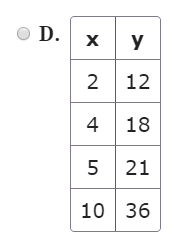 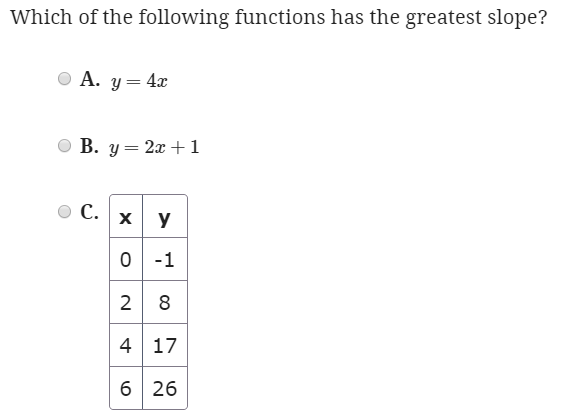 Tuesday, November 14th, 2017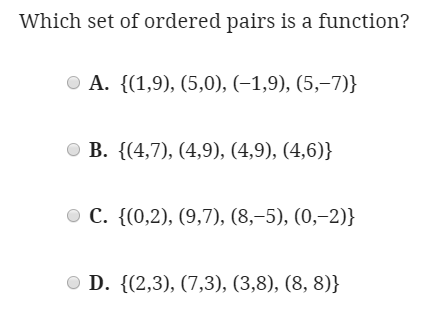 Wednesday, November 15th, 2017In what ways can we finish the table so it is a function? Describe the requirements for each empty spot.Thursday, November 16th, 2017Observe the graph of the relationship between x and y. Select all statements that are true.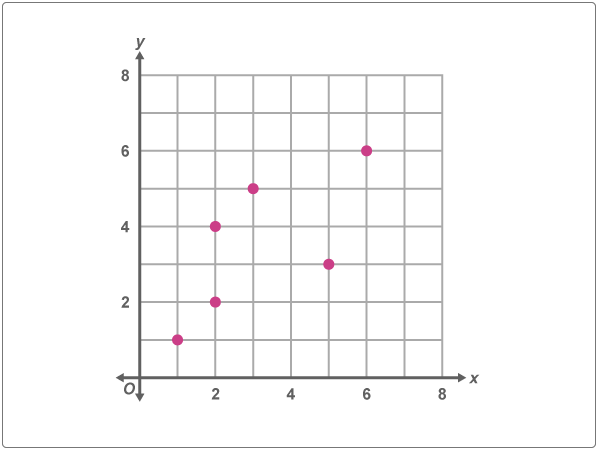 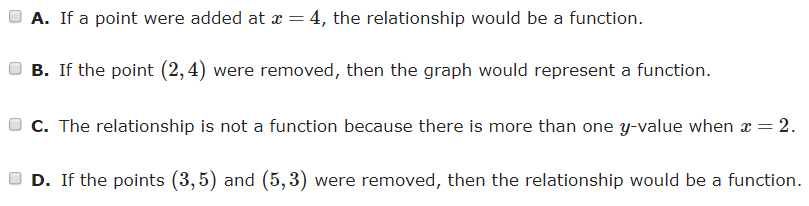 XY62-4176739